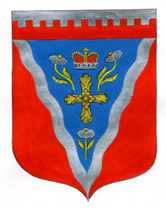 Администрациямуниципального образования Ромашкинское сельское поселениемуниципального образования Приозерский муниципальный районЛенинградской областиП О С Т А Н О В Л Е Н И Еот  28 марта 2019 года                                                                                                        №  94                       В соответствии со ст. 14 Федерального закона № 131-ФЗ «Об общих принципах организации местного самоуправления Российской Федерации», на основании ст. 179 Бюджетного кодекса Российской Федерации, и в соответствии с Уставом МО Ромашкинское сельское поселение, администрация муниципального образования Ромашкинское сельское поселение ПОСТАНОВЛЯЕТ:Внести изменения в муниципальную программу «Формирование комфортной городской среды на территории муниципального образования Ромашкинское сельское поселение на 2018-2022 годы» (приложение). Считать наименование муниципальной программы действительной в формулировке «Формирование комфортной городской среды на территории муниципального образования Ромашкинское сельское поселение на 2018-2024  годы».Объёмы финансирования Программы подлежат ежегодному уточнению, исходя из возможностей бюджета сельского поселения МО Ромашкинское сельское поселение на соответствующий финансовый год.Опубликовать настоящее постановление в газете «Приозерские ведомости» и разместить на сайте муниципального образования www.ромашкинское.рф.Постановление вступает в законную силу с момента подписания.Контроль за исполнением настоящего постановления оставляю за собой.        Глава администрации                                                                              С.В. Танков